ESTADO DO RIO GRANDE DO NORTECÂMARA MUNICIPAL DE SÃO JOÃO DO SABUGIINDICAÇÃO Nº. 062/2018.		Senhor Presidente, apresento a V. Ex., nos termos do art.160 e 161 do Regimento Interno, ouvido o Plenário desta Casa, a presente Indicação, a ser encaminhada ao Poder Executivo Municipal, solicitando que seja feita uma tubulação com bombeamento do poço da Prefeitura para irrigar as Praças Antônio Quintino de Araújo, Basílio Gorgonio e Ana de Souza.JUSTIFICATIVA EM PLENÁRIOSala das Sessões, em 10 de abril de 2018.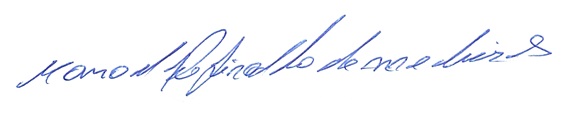 MANOEL REGINALDO DE MEDEIROSVEREADOR-AUTOR